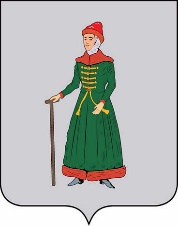 ДУМАСТАРИЦКОГО МУНИЦИПАЛЬНОГО ОКРУГАТВЕРСКОЙ  ОБЛАСТИРЕШЕНИЕ14.02.2023                                                            г. Старица                                                                 № 84О создании Контрольно-счётной палаты Старицкого муниципального округаТверской областиВ соответствии с Федеральным законом от 01.07.2021 № 255-ФЗ «О внесении изменений                      в Федеральный закон «Об общих принципах организации и деятельности контрольно-счетных органов субъектов Российской Федерации и муниципальных образований» и отдельные законодательные акты Российской Федерации», статьей 38 Федерального закона от 06.10.2003 №  131-ФЗ «Об общих принципах организации местного самоуправления в Российской Федерации», Дума Старицкого муниципального округа  Тверской области РЕШИЛА:1. Создать Контрольно-счётную палату Старицкого муниципального округа Тверской области.2. Утвердить Положение о Контрольно-счётной палате Старицкого муниципального округа Тверской области (прилагается).3. Уполномочить Рубцову Надежду Викторовну выступить заявителем при государственной регистрации юридического лица в соответствующих органах.4. Признать утратившими силу: - решение Собрания депутатов Старицкого района от 20.03.2013 № 182 «О контрольно-счётной палате Старицкого района»; - решение Собрания депутатов Старицкого района от 26.12.2013 № 223 «О внесении изменений в решение Собрания депутатов Старицкого района Тверской области от 20.03.2013                 № 182 «О контрольно-счетной палате Старицкого района»;- решение Собрания депутатов Старицкого района Тверской области от 25.12.2014 № 32                       «О внесении изменений в решение Собрания депутатов Старицкого района Тверской области                  от 20.03.2013 № 182 «О контрольно-счетной палате Старицкого района»;- решение Собрания депутатов Старицкого района Тверской области от 24.03.2016 № 81                       «О внесении изменений в решение Собрания депутатов Старицкого района Тверской области                  от 20.03.2013 № 182 «О контрольно-счетной палате Старицкого района»;- решение Собрания депутатов Старицкого района Тверской области от 30.06.2017 № 150 «О внесении изменений в решение Собрания депутатов Старицкого района Тверской области                 от 20.03.2013 № 182 «О контрольно-счетной палате Старицкого района»;- решение Собрания депутатов Старицкого района Тверской области от 26.09.2019 № 9      «Об утверждении Положения о Контрольно-счетной палате Старицкого района Тверской области».5. Настоящее решение вступает в силу со дня его принятия и подлежит опубликованию                     в газете «Старицкий вестник», а также размещению на официальном сайте Старицкого муниципального округа Тверской области в сети Интернет.Положениео Контрольно-счётной палате Старицкого муниципального округа Тверской областиГлава 1. ОБЩИЕ  ПОЛОЖЕНИЯСтатья 1. Правовое регулирование организации и деятельности Контрольно-счётной палаты Старицкого муниципального округа Тверской областиПравовое регулирование организации и деятельности Контрольно-счётной палаты Старицкого муниципального округа Тверской области (далее – Контрольно-счётная палата, КСП) основывается на Конституции Российской Федерации и осуществляется в соответствии                             с Федеральным законом от 06.10.2003  №  131-ФЗ «Об общих принципах организации местного самоуправления в Российской Федерации», Федеральным законом №  6-ФЗ от 07.02.2011                        «Об общих принципах организации и деятельности контрольно-счётных органов субъектов Российской Федерации и муниципальных образований» (далее-Федеральный закон № 6-ФЗ), Бюджетным кодексом Российской Федерации, Уставом Старицкого муниципального округа, другими федеральными законами и иными нормативными правовыми актами Российской Федерации, настоящим Положением, иными муниципальными нормативными правовыми актами.В случаях и порядке, установленных федеральными законами, правовое регулирование организации и деятельности Контрольно-счётной палаты осуществляется также законами Тверской области.Полное наименование: Контрольно-счётная палата Старицкого муниципального округа Тверской области.Краткое наименование: КСП Старицкого муниципального округа.Юридический адрес: 171360, Тверская область, муниципальный район Старицкий, городское поселение город Старица, город Старица, улица Советская, дом 6.Адрес местонахождения: 171360, Тверская область, муниципальный район Старицкий, городское поселение город Старица, город Старица, улица Советская, дом 6.Статья 2. Статус Контрольно-счётной палаты1. Контрольно-счётная палата является постоянно действующим органом внешнего муниципального финансового контроля Старицкого муниципального округа и образуется Думой Старицкого муниципального округа.2. Контрольно-счётная палата подотчётна Думе Старицкого муниципального округа.3. Контрольно-счётная палата обладает организационной и функциональной независимостью и осуществляет свою деятельность самостоятельно.4. Деятельность Контрольно-счётной палаты не может быть приостановлена, в том числе                    в связи с досрочным прекращением полномочий Думы Старицкого муниципального округа.5. Наименование, полномочия, состав и порядок деятельности Контрольно-счётной палаты устанавливаются Уставом Старицкого муниципального округа и настоящим Положением.6. Контрольно-счётная палата в соответствии с Уставом Старицкого муниципального округа обладает правами юридического лица.7. Контрольно-счётная палата имеет гербовую печать и бланки со своим наименованием,               с изображением герба Старицкого муниципального округа.8. В порядке, определяемом законом Тверской области от 29.09.2011 № 51-ЗО                                  «О Контрольно-счетной палате Тверской области», Дума Старицкого муниципального округа вправе заключать соглашение с Контрольно-счетной палатой Тверской области о передаче ей полномочий по осуществлению внешнего муниципального финансового контроля. Статья 3. Принципы деятельности Контрольно-счётной палатыДеятельность Контрольно-счётной палаты основывается на принципах законности, объективности, эффективности, независимости, открытости и гласности.Глава 2. СОСТАВ  И  СТРУКТУРА  КОНТРОЛЬНО-СЧЕТНОЙ  ПАЛАТЫСтатья 4. Состав и структура Контрольно-счётной палаты1. Контрольно-счётная палата образуется в составе председателя Контрольно-счётной палаты и аппарата Контрольно-счетной палаты. 2. В состав аппарата Контрольно-счётной палаты входит ведущий специалист. На аппарат Контрольно-счётной палаты возлагаются обязанности по организации и непосредственному проведению внешнего муниципального финансового контроля в пределах компетенции Контрольно-счётной палаты. 3. Должность председателя Контрольно-счётной палаты относится к муниципальной должности. 4. Должность ведущего специалиста Контрольно-счётной палаты относится к должности муниципальной службы. 5. Срок полномочий председателя Контрольно-счетной палаты составляет 5 лет.6. Штатная численность Контрольно-счётной палаты определяется правовым актом Думы Старицкого муниципального округа по представлению председателя Контрольно-счётной палаты с учетом необходимости выполнения возложенных законодательством полномочий, обеспечения организационной и функциональной независимости Контрольно-счетной палаты. 7. Права, обязанности и ответственность работников Контрольно-счётной палаты определяются Федеральным законом № 6-ФЗ, Федеральным законом от 02.03.2007 № 25-ФЗ                   «О муниципальной службе в Российской Федерации, Законом Тверской области от 15.07.2015 № 76-ЗО «Об отдельных вопросах, связанных с осуществлением полномочий лиц, замещающих муниципальные должности в Тверской области», законом Тверской области от 09.11.2007                  № 121-ЗО «О регулировании отдельных вопросов муниципальной службы в Тверской области», регламентом Контрольно-счётной палаты, Положением о муниципальной службе в Старицком муниципальном округе, утвержденным решением  Думы Старицкого муниципального округа                    от 09.12.2022 № 38, трудовым законодательством и иными нормативными правовыми актами, содержащими нормы трудового права. Статья 5. Порядок назначения на должность председателя Контрольно-счётной палаты1. Председатель Контрольно-счётной палаты назначается на должность Думой Старицкого муниципального округа.2. Предложения о кандидатурах на должность председателя Контрольно-счетной палаты вносятся в Думу Старицкого муниципального округа:1) председателем Думы;2) депутатами Думы - не менее одной трети от установленного числа депутатов Думы Старицкого муниципального округа;3) Главой Старицкого муниципального округа.Право внесения предложений о кандидатурах на должность председателя Контрольно-счётной палаты в Думу Старицкого муниципального округа в соответствии с Уставом Старицкого муниципального округа и настоящим Положением может быть предоставлено также постоянным комиссиям Думы Старицкого муниципального округа. 3. Предложения о кандидатурах на должность Председателя Контрольно-счетной палаты вносятся в Думу Старицкого муниципального округа: 3.1.1. в отношении первого Председателя вновь образованной Контрольно-счетной палаты – не позднее десяти дней со дня утверждения настоящего Положения; 3.1.2. в случае истечения срока полномочий действующего Председателя Контрольно-счетной палаты - не позднее чем за два месяца до истечения срока его полномочий; 3.1.3. в случае отклонения всех предложенных кандидатур на должность Председателя Контрольно-счетной палаты предложения о кандидатурах на должность Председателя Контрольно-счетной палаты вновь вносятся в Думу Старицкого муниципального округа                               в двухнедельный срок со дня отклонения предложенных кандидатур;3.1.4. в случае если в результате голосования ни один из кандидатов на должность Председателя Контрольно-счетной палаты не назначен на должность - в двухнедельный срок                    со дня проведения голосования; 3.1.5. в случае досрочного освобождения от должности Председателя Контрольно-счетной палаты - в двухнедельный срок со дня освобождения от должности. 4. Порядок рассмотрения кандидатур на должность Председателя Контрольно-счетной палаты устанавливается Регламентом Думы Старицкого муниципального округа.5. Дума Старицкого муниципального округа вправе обратиться в Контрольно-счетную палату Тверской области за заключением о соответствии кандидатур на должность председателя Контрольно-счётной палаты квалификационным требованиям, установленным Федеральным законом.Статья 6. Требования к кандидатурам на должность председателя Контрольно-счётной палаты1. На должность председателя Контрольно-счетной палаты назначаются граждане Российской Федерации, соответствующие следующим квалификационным требованиям:1) наличие высшего образования;2) опыт работы в области государственного, муниципального управления, государственного, муниципального контроля (аудита), экономики, финансов, юриспруденции не менее пяти лет; 3)знание Конституции Российской Федерации, федерального законодательства, в том числе бюджетного законодательства Российской Федерации и иных нормативных правовых актов, регулирующих бюджетные правоотношения, законодательства Российской Федерации о противодействии коррупции, конституции (устава), законов Тверской области и иных нормативных правовых актов, устава Старицкого муниципального округа и иных муниципальных правовых актов применительно к исполнению должностных обязанностей, а также общих требований к стандартам внешнего государственного и муниципального аудита (контроля) для проведения контрольных и экспертно-аналитических мероприятий Контрольно-счётной палатой, утвержденных Счетной палатой Российской Федерации. 2. Порядок проведения проверки соответствия кандидатур на должность председателя Контрольно-счётной палаты квалификационным требованиям, указанным, в пункте 1 настоящей статьи, в случае, предусмотренном пунктом 4 статьи 5 Положения, устанавливается Контрольно-счетной палатой Тверской области. 3. Гражданин Российской Федерации не может быть назначен на должность председателя или аудитора Контрольно-счётной палаты в случае:1) наличия у него неснятой или непогашенной судимости;2) признания его недееспособным или ограниченно дееспособным решением суда, вступившим в законную силу;3) отказа от прохождения процедуры оформления допуска к сведениям, составляющим государственную и иную охраняемую федеральным законом тайну, если исполнение обязанностей по должности, на замещение которой претендует гражданин, связано с использованием таких сведений;4) прекращения гражданства Российской Федерации или наличия гражданства (подданства) иностранного государства либо вида на жительство или иного документа, подтверждающего право на постоянное проживание гражданина Российской Федерации на территории иностранного государства.5) наличия оснований, предусмотренных пунктом 4 настоящей статьи. 4. Граждане, замещающие должности председателя Контрольно-счётной палаты, не могут состоять в близком родстве или свойстве (родители, супруги, дети, братья, сёстры, а также братья, сёстры, родители и дети супругов и супруги детей) с председателем Думы Старицкого муниципального округа, Главой Старицкого муниципального округа, руководителями судебных и правоохранительных органов, расположенных на территории Старицкого муниципального округа.5. Председатель Контрольно-счётной палаты не может заниматься другой оплачиваемой деятельностью, кроме преподавательской, научной и иной творческой деятельности. При этом преподавательская, научная и иная творческая деятельность не может финансироваться исключительно за счёт средств иностранных государств, международных и иностранных организаций, иностранных граждан и лиц без гражданства, если иное не предусмотрено международным договором Российской Федерации или законодательством Российской Федерации.6. Председатель Контрольно-счётной палаты, а также лица, претендующие на замещение указанной должности, обязаны представлять сведения о своих доходах, об имуществе и обязательствах имущественного характера, а также о доходах, об имуществе и обязательствах имущественного характера своих супруги (супруга) и несовершеннолетних детей в порядке, установленном нормативными правовыми актами Российской Федерации, Тверской области, муниципальными нормативными правовыми актами Старицкого муниципального округа.Статья 7. Гарантии статуса должностных лиц Контрольно-счётной палаты1. Председатель КСП является должностным лицом Контрольно-счётной палаты.2. Воздействие в какой-либо форме на должностных лиц Контрольно-счётной палаты                        в целях воспрепятствования осуществлению ими должностных полномочий или оказания влияния на принимаемые ими решения, а также насильственные действия, оскорбления, а равно клевета                   в отношении должностных лиц Контрольно-счётной палаты либо распространение заведомо ложной информации об их деятельности влекут за собой ответственность, установленную законодательством Российской Федерации и (или) законодательством Тверской области.3. Должностные лица Контрольно-счётной палаты подлежат государственной защите                          в соответствии с законодательством Российской Федерации о государственной защите судей, должностных лиц правоохранительных и контролирующих органов и иными нормативными правовыми актами Российской Федерации.4. Должностные лица Контрольно-счётной палаты обладают гарантиями профессиональной независимости.5. Должностное лицо Контрольно-счётной палаты, замещающее муниципальную должность, досрочно освобождается от должности на основании решения Думы Старицкого муниципального округа в случае:1) вступления в законную силу обвинительного приговора суда в отношении его;2) признания его недееспособным или ограниченно дееспособным вступившим в законную силу решением суда;3) прекращения гражданства Российской Федерации или наличия гражданства (подданства) иностранного государства либо вида на жительство или иного документа, подтверждающего право на постоянное проживание гражданина Российской Федерации на территории иностранного государства;4) подачи письменного заявления об отставке;5) нарушения требований законодательства Российской Федерации, при осуществлении возложенных на него должностных полномочий или злоупотребления должностными полномочиями, если за решение о досрочном освобождении такого должностного лица проголосует большинство от установленного числа депутатов Думы Старицкого муниципального округа;6) достижения установленного законом Тверской области, нормативным правовым актом Думы Старицкого муниципального округа в соответствии с федеральным законом предельного возраста пребывания в должности;7) выявления обстоятельств, предусмотренных пунктами 3 – 6 статьи 6 настоящего Положения.8) несоблюдения ограничений, запретов, неисполнения обязанностей, которые установлены Федеральным законом от 25.12.2008 № 273-ФЗ «О противодействии коррупции», Федеральным законом от 03.12.2012 № 230-ФЗ «О контроле за соответствием расходов лиц, замещающих государственные должности, и иных лиц их доходам», Федеральным законом от 07.05.2013 № 79-ФЗ «О запрете отдельным категориям лиц открывать и иметь счета (вклады), хранить наличные денежные средства и ценности в иностранных банках, расположенных за пределами территории Российской Федерации, владеть и (или) пользоваться иностранными финансовыми инструментами». Глава 3. ПОЛНОМОЧИЯ  И  ПОРЯДОК  ДЕЯТЕЛЬНОСТИ  КОНТРОЛЬНО-СЧЕТНОЙ  ПАЛАТЫ Статья 8. Основные полномочия Контрольно-счётной палаты1. КСП осуществляет следующие основные полномочия:1) организация и осуществление контроля за законностью и эффективностью использования средств бюджета Старицкого муниципального округа, а также иных средств                           в случаях, предусмотренных законодательством Российской Федерации;2) экспертиза проектов бюджета Старицкого муниципального округа, проверка и анализ обоснованности его показателей; 3) внешняя проверка годового отчета об исполнении бюджета Старицкого муниципального округа;4) проведение аудита в сфере закупок товаров, работ и услуг в соответствии с Федеральным законом от 05.04.2013 № 44-ФЗ «О контрактной системе в сфере закупок товаров, работ, услуг для обеспечения государственных и муниципальных нужд»;5) оценка эффективности формирования муниципальной собственности, управления и распоряжения такой собственностью, и контроль за соблюдением установленного порядка формирования такой собственности, управления и распоряжения такой собственностью (включая исключительные права на результаты интеллектуальной деятельности);6) оценка эффективности предоставления налоговых и иных льгот и преимуществ, бюджетных кредитов за счет средств местного бюджета, а также оценка законности предоставления муниципальных гарантий и поручительств или обеспечения исполнения обязательств другими способами по сделкам, совершаемым юридическими лицами и индивидуальными предпринимателями за счет средств местного бюджета и имущества, находящегося в муниципальной собственности; 7) экспертиза проектов муниципальных правовых актов в части, касающейся расходных обязательств муниципального образования, экспертиза проектов муниципальных правовых актов, приводящих к изменению доходов местного бюджета, а также муниципальных программ (проектов муниципальных программ);8) анализ и мониторинг бюджетного процесса в муниципальном образовании, в том числе подготовка предложений по устранению выявленных отклонений в бюджетном процессе и совершенствованию бюджетного законодательства Российской Федерации;9) проведение оперативного анализа исполнения и контроля за организацией исполнения местного бюджета в текущем финансовом году, ежеквартальное представление информации                   о ходе исполнения местного бюджета, о результатах проведенных контрольных и экспертно-аналитических мероприятий в Думу Старицкого муниципального округа и Главе Старицкого муниципального округа;10) осуществление контроля за состоянием муниципального внутреннего и внешнего долга;11) оценка реализуемости, рисков и результатов достижения целей социально-экономического развития муниципального образования, предусмотренных документами стратегического планирования муниципального образования, в пределах компетенции Контрольно-счётной палаты;12) участие в пределах полномочий в мероприятиях, направленных на противодействие коррупции;13) иные полномочия в сфере внешнего муниципального финансового контроля, установленные федеральными законами, законами Тверской области, уставом и нормативными правовыми актами Думы Старицкого муниципального округа. 2. По письменному обращению Контрольно-счётной палаты Тверской области и муниципальных образований Тверской области Контрольно-счётная палата может принимать участие в проводимых ими контрольных и экспертно-аналитических мероприятиях.3. Внешний муниципальный финансовый контроль осуществляется Контрольно-счётной палатой:1) в отношении органов местного самоуправления, муниципальных учреждений и унитарных предприятий Старицкого муниципального округа, а также иных организаций, если они используют имущество, находящееся в муниципальной собственности Старицкого муниципального округа;2) в отношении иных организаций путем осуществления проверки соблюдения условий получения ими субсидий, кредитов, гарантий за счет средств бюджета Старицкого муниципального округа  в порядке контроля за деятельностью главных распорядителей (распорядителей) и получателей средств бюджета Старицкого муниципального округа, предоставивших указанные средства, в случаях, если возможность проверок указанных организаций установлена в договорах о предоставлении субсидий, кредитов, гарантий за счет средств бюджета Старицкого муниципального округа.4. Регламент Контрольно-счётной палаты утверждается председателем Контрольно-счётной палаты. Содержание направлений деятельности Контрольно-счётной палаты, порядок подготовки и проведения контрольных и экспертно-аналитических мероприятий, иные вопросы внутренней деятельности Контрольно-счётной палаты определяются Регламентом. Положения Регламента не должны противоречить действующему законодательству Российской Федерации и Тверской области и настоящему Положению.Статья 9. Формы осуществления Контрольно-счётной палатой муниципального финансового контроля1. Внешний муниципальный финансовый контроль осуществляется Контрольно-счётной палатой в форме контрольных или экспертно-аналитических мероприятий.2. При проведении контрольного мероприятия Контрольно-счётной палатой составляется соответствующий акт (акты), который доводится до сведения руководителей проверяемых органов и организаций. Пояснения и замечания руководителей проверяемых органов и организаций.                    На основании акта (актов) Контрольно-счётной палатой составляется отчёт.3. При проведении экспертно-аналитического мероприятия Контрольно-счётной палатой составляется заключение.Статья 10. Стандарты внешнего муниципального финансового контроля1. Контрольно-счётная палата при осуществлении внешнего муниципального финансового контроля руководствуется Конституцией Российской Федерации, законодательством Российской Федерации, законодательством Тверской области, муниципальными нормативными правовыми актами, а также стандартами внешнего муниципального финансового контроля.2. Стандарты внешнего муниципального финансового контроля для проведения контрольных и экспертно-аналитических мероприятий утверждаются Контрольно-счётной палатой в соответствии с общими требованиями, утвержденными Счётной палатой Российской Федерации. 3. Стандарты внешнего муниципального финансового контроля Контрольно-счётной палаты не могут противоречить законодательству Российской Федерации и (или) законодательству Тверской области. Статья 11. Планирование деятельности Контрольно-счётной палаты1. Контрольно-счётная палата осуществляет свою деятельность на основе планов, которые разрабатываются и утверждаются ею самостоятельно.2. Планирование деятельности Контрольно-счётной палаты осуществляется с учётом результатов проведенных контрольных и экспертно-аналитических мероприятий, а также                           на основании поручений Думы Старицкого муниципального округа, предложений Главы Старицкого муниципального округа.3. Поручения Думы Старицкого муниципального округа оформляются Решением Думы Старицкого муниципального округа и являются обязательными для включения в план деятельности Контрольно-счётной палаты. 4. Предложения Главы Старицкого муниципального округа оформляются распоряжением и подлежат обязательному включению в план деятельности Контрольно-счётной палаты. Статья 12. Обязательность исполнения требований должностных лиц Контрольно-счётной палаты1. Требования и запросы должностных лиц Контрольно-счётной палаты, связанные                              с осуществлением ими своих должностных полномочий, установленных законодательством Российской Федерации, законодательством Тверской области, муниципальными нормативными правовыми актами, являются обязательными для исполнения органами местного самоуправления и организациями, в отношении которых осуществляется внешний муниципальный финансовый контроль (далее также - проверяемые органы и организации).2. Неисполнение законных требований и запросов должностных лиц Контрольно-счётной палаты, а также воспрепятствование осуществлению ими возложенных на них должностных полномочий влекут за собой ответственность, установленную законодательством Российской Федерации и законодательством Тверской области.Статья 13. Права, обязанности и ответственность должностных лиц Контрольно-счётной палаты1. Должностные лица Контрольно-счётной палаты при осуществлении возложенных на них должностных полномочий имеют право:1) беспрепятственно входить на территорию и в помещения, занимаемые проверяемыми органами и организациями, иметь доступ к их документам и материалам, а также осматривать занимаемые ими территории и помещения;2) в случае обнаружения подделок, подлогов, хищений, злоупотреблений и при необходимости пресечения данных противоправных действий опечатывать кассы, кассовые и служебные помещения, склады и архивы проверяемых органов и организаций, изымать документы и материалы с учётом ограничений, установленных законодательством Российской Федерации. Опечатывание касс, кассовых и служебных помещений, складов и архивов, изъятие документов и материалов производятся с участием уполномоченных должностных лиц проверяемых органов и организаций с составлением соответствующих актов;3) в пределах своей компетенции направлять запросы должностным лицам органов местного самоуправления и муниципальных органов, организаций;4) в пределах своей компетенции требовать от руководителей и других должностных лиц проверяемых органов и организаций представления письменных объяснений по фактам нарушений, выявленных при проведении контрольных мероприятий, а также необходимых копий документов, заверенных в установленном порядке;5) составлять акты по фактам непредставления или несвоевременного представления должностными лицами проверяемых органов и организаций документов и материалов, запрошенных при проведении контрольных мероприятий;6) в пределах своей компетенции знакомиться со всеми необходимыми документами, касающимися финансово-хозяйственной деятельности проверяемых органов и организаций, в том числе в установленном порядке с документами, содержащими государственную, служебную, коммерческую и иную охраняемую законом тайну;7) знакомиться с информацией, касающейся финансово-хозяйственной деятельности проверяемых органов и организаций и хранящейся в электронной форме в базах данных проверяемых органов и организаций, в том числе в установленном порядке с информацией, содержащей государственную, служебную, коммерческую и иную охраняемую законом тайну;8) знакомиться с технической документацией к электронным базам данных;9) составлять протоколы об административных правонарушениях в соответствии                               с законодательством Российской Федерации.3. Руководители проверяемых органов и организаций обязаны обеспечивать соответствующих должностных лиц Контрольно-счётной палаты, участвующих в контрольных мероприятиях, оборудованным рабочим местом с доступом к справочным правовым системам, информационно-телекоммуникационной сети Интернет. 4. Должностные лица Контрольно-счётной палаты не вправе вмешиваться в оперативно-хозяйственную деятельность проверяемых органов и организаций, а также разглашать информацию, полученную при проведении контрольных мероприятий, предавать гласности свои выводы до завершения контрольных мероприятий и составления соответствующих актов и отчётов.5. Должностные лица КСП обязаны сохранять государственную, служебную, коммерческую и иную охраняемую законом тайну, ставшую им известной при проведении                          в проверяемых органах и организациях контрольных и экспертно-аналитических мероприятий, проводить контрольные и экспертно-аналитические мероприятия объективно и достоверно отражать их результаты в соответствующих актах, отчётах и заключениях Контрольно-счётной палаты.6. Должностные лица Контрольно-счётной палаты обязаны соблюдать ограничения, запреты, исполнять обязанности, которые установлены Федеральным законом от 25.12.2008 № 273-ФЗ «О противодействии коррупции», Федеральным законом от 03.12.2012 № 230-ФЗ                      «О контроле за соответствием расходов лиц, замещающих государственные должности, и иных лиц их доходам», Федеральным законом от 07.05.2013 № 79-ФЗ «О запрете отдельным категориям лиц открывать и иметь счета (вклады), хранить наличные денежные средства и ценности                            в иностранных банках, расположенных за пределами территории Российской Федерации, владеть и (или) пользоваться иностранными финансовыми инструментами». 7. Должностные лица Контрольно-счётной палаты несут ответственность в соответствии                с законодательством Российской Федерации за достоверность и объективность результатов, проводимых ими контрольных и экспертно-аналитических мероприятий, а также за разглашение государственной и иной охраняемой законом тайны.8. Председатель Контрольно-счётной палаты вправе участвовать в заседаниях Думы Старицкого муниципального округа и в заседаниях иных органов местного самоуправления,                       а также в заседаниях комиссий и рабочих групп, создаваемых Думой Старицкого муниципального округа.Статья 14. Представление информации Контрольно-счётной палате1. Органы местного самоуправления и муниципальные органы, организации, в отношении которых Контрольно-счётная палата вправе осуществлять внешний муниципальный финансовый контроль или которые обладают информацией, необходимой для осуществления внешнего муниципального финансового контроля, их должностные лица в установленные законом Тверской области от 29.09.2011  № 50-ЗО «Об отдельных вопросах организации и деятельности контрольно-счетных органов муниципальных образований Тверской области» сроки обязаны представлять Контрольно-счётной палате по ее запросам информацию, документы и материалы, необходимые для проведения контрольных и экспертно-аналитических мероприятий.  2. Порядок направления Контрольно-счётной палатой запросов, указанных в пункте 1 настоящей статьи, определяется законами Тверской области или муниципальными нормативными правовыми актами и регламентом Контрольно-счётной палаты.3. Контрольно-счётная палата не вправе запрашивать информацию, документы и материалы, если такие информация, документы и материалы ранее уже были представлены.4. Непредставление или несвоевременное представление органами и организациями, указанными в пункте 1 настоящей статьи, в Контрольно-счётной палате по её запросам информации, документов и материалов, необходимых для проведения контрольных и экспертно-аналитических мероприятий, а равно представление информации, документов и материалов не в полном объёме или представление недостоверных информации, документов и материалов влечёт за собой ответственность, установленную законодательством Российской Федерации и (или) законодательством Тверской области.5. При осуществлении внешнего муниципального финансового контроля Контрольно-счётной палате предоставляется необходимый для реализации ее полномочий постоянный доступ к государственным и муниципальным информационным системам в соответствии                                           с законодательством Российской Федерации об информации, информационных технологиях и о защите информации, законодательством Российской Федерации о государственной и иной охраняемой законом тайне.Статья 15. Представления и предписания Контрольно-счётной палаты1. Контрольно-счётная палата по результатам проведения контрольных мероприятий вправе вносить в органы местного самоуправления и проверяемые организации и их должностным лицам представления для принятия мер по устранению выявленных бюджетных и иных нарушений и недостатков, предотвращению нанесения материального ущерба муниципальному образованию или возмещению причинённого вреда, по привлечению к ответственности должностных лиц, виновных в допущенных нарушениях, а также мер по пресечению, устранению и предупреждению нарушений.2. Представление Контрольно-счётной палаты подписывается председателем Контрольно-счётной палаты.3. Органы местного самоуправления, а также организации в указанный в представлении срок или, если срок не указан, в течение 30 дней со дня его получения обязаны уведомить                         в письменной форме Контрольно-счётную палату о принятых по результатам выполнения представления решениях и мерах. Срок выполнения представления может быть продлен                                 по решению Контрольно-счётной палаты, но не более одного раза. 4. В случае выявления нарушений, требующих безотлагательных мер по их пресечению и предупреждению, невыполнения представлений Контрольно-счётной палаты, а также в случае воспрепятствования проведению должностными лицами Контрольно-счётной палаты контрольных мероприятий, Контрольно-счётная палата направляет в органы местного самоуправления и муниципальные органы, проверяемые организации и их должностным лицам предписание.5. Предписание Контрольно-счётной палаты должно содержать указание на конкретные допущенные нарушения и конкретные основания вынесения предписания. Предписание Контрольно-счётной палаты подписывается председателем Контрольно-счётной палаты.6. Предписание Контрольно-счётной палаты должно быть исполнено в установленные                     в нём сроки. Срок выполнения предписания может быть продлен по решению Контрольно-счётной палаты, но не более одного раза. 7. Невыполнение представления или предписания Контрольно-счётной палаты влечёт                     за собой ответственность, установленную законодательством Российской Федерации.8. В случае если при проведении контрольных мероприятий, выявлены факты незаконного использования средств бюджета Тверской области и (или) местного бюджета, в которых усматриваются признаки преступления или коррупционного правонарушения, Контрольно-счётная палата в установленном порядке незамедлительно передаёт материалы контрольных мероприятий в правоохранительные органы. Правоохранительные органы обязаны предоставлять Контрольно-счётной палате информацию о ходе рассмотрения и принятых решениях                                   по переданным Контрольно-счётной палатой материалам. Статья 16. Гарантии прав проверяемых органов и организаций1. Акты, составленные Контрольно-счётной палатой при проведении контрольных мероприятий, доводятся до сведения руководителей проверяемых органов и организаций. Пояснения и замечания руководителей проверяемых органов и организаций, представленные                      в срок, установленный Законом Тверской области от 29.09.2011 № 50-ЗО «Об отдельных вопросах организации и деятельности контрольно-счетных органов муниципальных образований Тверской области», прилагаются к актам и в дальнейшем являются их неотъемлемой частью.2. Проверяемые органы и организации и их должностные лица вправе обратиться с жалобой на действия (бездействие) Контрольно-счётной палаты в Думу Старицкого муниципального округа.Статья 17. Взаимодействие Контрольно-счётной палаты1. Контрольно-счётная палата Старицкого муниципального округа при осуществлении своей деятельности вправе взаимодействовать с контрольно-счётной палатой Тверской области,                с контрольно-счётными органами других субъектов Российской Федерации и муниципальных образований, а также со Счётной палатой Российской Федерации, с территориальными управлениями Центрального банка Российской Федерации, налоговыми органами, органами прокуратуры, иными правоохранительными, надзорными и контрольными органами Российской Федерации, субъектов Российской Федерации и муниципальных образований. Контрольно-счётная палата вправе заключать с ними соглашения о сотрудничестве и взаимодействии.2. Контрольно-счётная палата вправе на основе заключенных соглашений о сотрудничестве и взаимодействии привлекать к участию в проведении контрольных и экспертно-аналитических мероприятий контрольные, правоохранительные и иные органы и их представителей, а также                     на договорной основе аудиторские, научно-исследовательские, экспертные и иные учреждения и организации, отдельных специалистов, экспертов, переводчиков. 3. Контрольно-счётная палата вправе вступать в объединения (ассоциации) контрольно-счётных органов Российской Федерации, объединения (ассоциации) контрольно-счётных органов субъекта Российской Федерации.4. В целях координации своей деятельности Контрольно-счётная палата и иные муниципальные органы могут создавать как временные, так и постоянно действующие совместные координационные, консультационные, совещательные и другие рабочие органы.5. Контрольно-счётная палата по письменному обращению контрольно-счётных органов других субъектов Российской Федерации и муниципальных образований могут принимать участие в проводимых ими контрольных и экспертно-аналитических мероприятиях.6. Контрольно-счётная палата или Дума Старицкого муниципального округа и органы местного самоуправления Старицкого муниципального округа вправе обратиться в Счетную палату Российской Федерации за заключением о соответствии деятельности Контрольно-счётной палаты законодательству о внешнем муниципальном финансовом контроле и рекомендациями по повышению ее эффективности. Статья 18. Обеспечение доступа к информации о деятельности Контрольно-счётной палаты1. Контрольно-счётная палата в целях обеспечения доступа к информации о своей деятельности размещает на своём официальном сайте в информационно-телекоммуникационной сети Интернет (далее - сеть Интернет) и опубликовывает в официальных изданиях или других средствах массовой информации информацию о проведённых контрольных и экспертно-аналитических мероприятиях, о выявленных при их проведении нарушениях, о внесённых представлениях и предписаниях, а также о принятых по ним решениях и мерах.2. Контрольно-счётная палата ежегодно подготавливает отчёт о своей деятельности, который направляется на рассмотрение в Думу Старицкого муниципального округа. Указанный отчёт размещается в сети Интернет только после его рассмотрения Думой Старицкого муниципального округа.3. Опубликование в средствах массовой информации или размещение в сети Интернет информации о деятельности Контрольно-счётной палаты осуществляется в соответствии                           с законодательством Российской Федерации, законами Тверской области, нормативными правовыми актами Думы Старицкого муниципального округа и регламентом.Статья 19. Финансовое обеспечение деятельности Контрольно-счётной палаты1. Финансовое обеспечение деятельности Контрольно-счётной палаты осуществляется                  за счёт средств бюджета Старицкого муниципального округа. 2. Финансовое обеспечение деятельности Контрольно-счётной палаты предусматривается                      в объёме, позволяющем обеспечить возможность осуществления возложенных на неё настоящим Положением полномочий.3. Контроль за использованием Контрольно-счётной палатой бюджетных средств, муниципального имущества осуществляется на основании правовых актов (решений) Думы Старицкого муниципального округа.Статья 20. Материальное и социальное обеспечение должностных лиц Контрольно-счётной палаты1. Должностным лицам Контрольно-счётной палаты гарантируются денежное содержание (вознаграждение), ежегодные оплачиваемые отпуска (основной и дополнительные), профессиональное развитие, в том числе получение дополнительного профессионального образования, а также другие меры материального и социального обеспечения, установленные для лиц, замещающих муниципальные должности и должности муниципальной службы в Старицком муниципальном районе (в том числе по медицинскому и санаторно-курортному обеспечению, бытовому, транспортному и иным видам обслуживания).2. Меры по материальному и социальному обеспечению председателя, аудиторов, инспекторов и иных работников аппарата Контрольно-счётной палаты устанавливаются муниципальными правовыми актами в соответствии с  федеральными законами и законами Тверской области.Председатель ДумыСтарицкого муниципального округаН. В. АндрееваГлава Старицкого муниципального округаС. Ю. ЖуравлёвПриложениек решению Думы Старицкого муниципального округа от _14.02.2023  _ № __84__